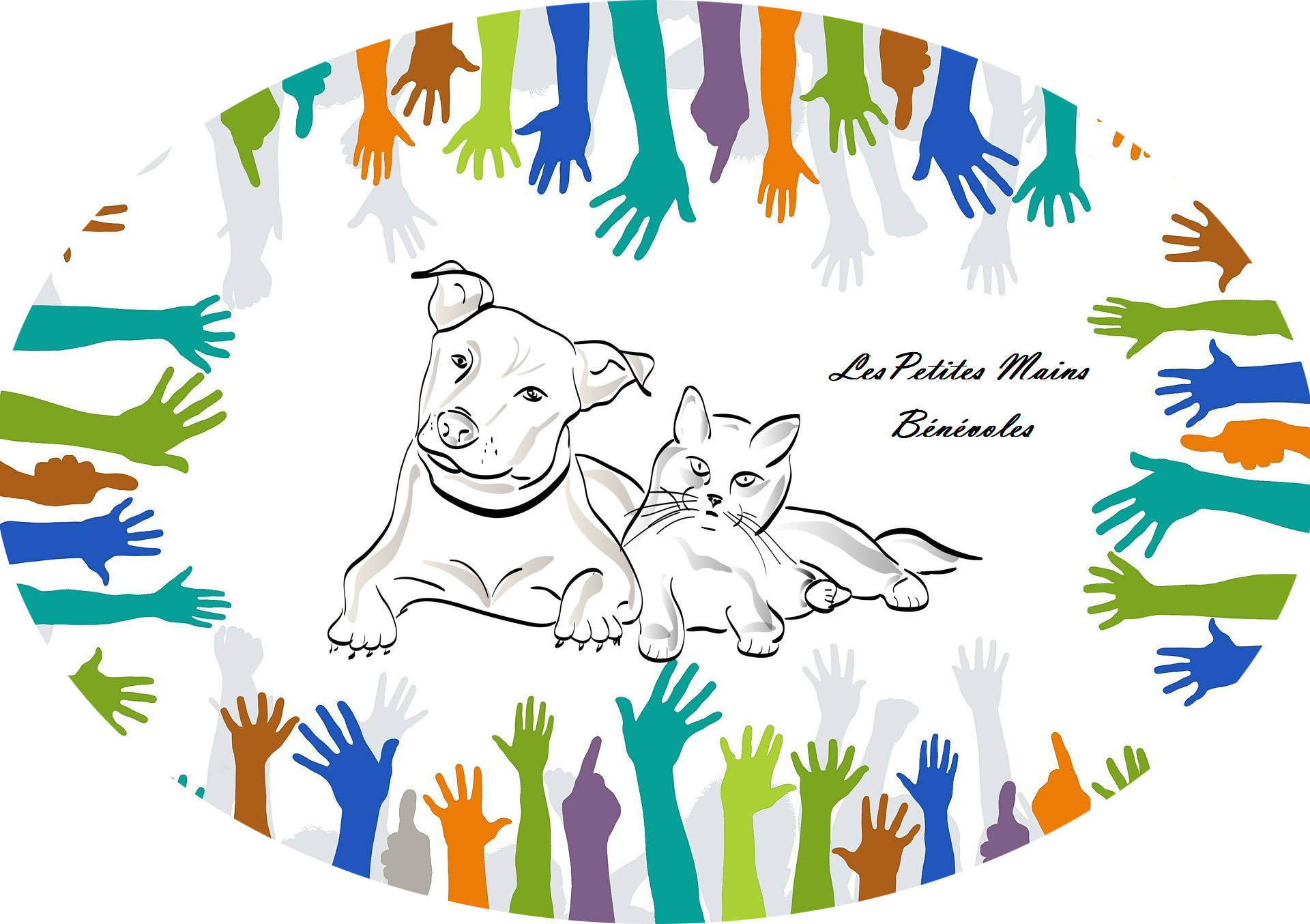 BULLETIN D’ADHESION OUDE RENOUVELLEMENT DE COTISATION ANNUELLE Année 2020Je soussigné(e), Madame, Monsieur,……………………………………………………………………………..………………………………Demeurant :…………………………………………………………………………….…………………………………………………………………………………………………………….……………………………… ……………………………………….................................................................………….……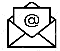  Adhésion 	 Renouvellement Adhésion simple 20€ Adhésion bienfaiteur 35€ Dons libres ……………€Règlement par : Chèque n°…………………… à l’ordre « Les Petites Mains Bénévoles » Virement Espèces	Signature de l’adhérent(e)Nos références bancaires :Bulletin à renseigner et à retourner sous enveloppe timbrée ou par mail (si virement)BANQUE CREDIT AGRICOLE CENTRE LOIREGuichetN° compteClé14806000827202897040579IBANBICFR76 1480 6000 8272 0289 7040 579AGRIFRPP848